С сообщением «Летняя педагогическая практика» выступила ассистент кафедры педагогики Болбас  Г.В. Ежегодно студенты 2-3 курса нашего университета направляются в летние детские оздоровительные лагеря для прохождения первой педагогической практики в качестве вожатых (воспитателей).Летняя педагогическая практика дает возможность студентам определить правильность выбранной сферы профессиональной деятельности. От вожатых (воспитателей) будет зависеть организация всей жизнедеятельности детей в лагере; сумеют ли практиканты обратить полученные знания по педагогике, в частности, по методике воспитательной работы, психологии и других наук во благо детям; сумеют ли понять, принять и полюбить детей как младших братишек и сестренок; смогут ли спланировать воспитательную работу так, чтобы решить поставленные цели и задачи в плане оздоровления, воспитания и развития детей.Студенты впервые попадают в условия, где на них возлагается огромная ответственность за жизнь и здоровье вверенных детей. Родители доверяют лагерю самое дорогое, что у них есть – своих детей. Как сделать так, чтобы не только сохранить жизнь и здоровье детей, но и укрепить их здоровье, закалить детский организм, сделать отдых насыщенным, интересным, разнообразным, полезным для детей, таким, чтобы ребята еще и еще раз захотели приехать в лагерь, потому, что там хорошо, там они нашли много друзей, там интересные мероприятия, там такие замечательные вожатые.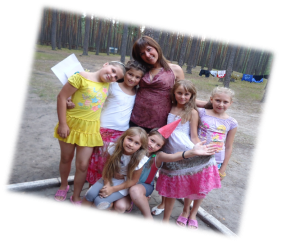 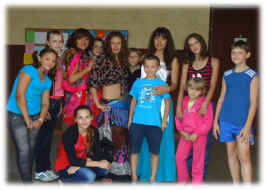 Отправляясь на практику в качестве вожатого (воспитателя) студент должен знать:основные нормативные документы, регулирующие деятельность вожатого (воспитателя) в детских летних оздоровительных лагерях;цели, задачи, содержание летней педагогической практики и ее место в процессе формирования педагогического профессионализма личности будущего учителя;права, обязанности, направления деятельности вожатого (воспитателя) детского оздоровительного лагеря;психофизиологические особенности детей младшего, среднего и старшего школьного возраста;систему работы в детском оздоровительном лагере по периодам смены;цели, задачи, особенности, формы воспитательной работы каждого периода смены;методику организации и проведения основных форм воспитательной работы, проводимых в детском оздоровительном лагере;технологию игрового сюжетно-ролевого моделирования лагерной смены, другие игровые технологии, приемлемые для организации детей в летнем оздоровительном лагере;специфику и особенности организации жизнедеятельности детей в лагере: выполнение режима дня, режима питания, дежурства, санитарно-гигиенической работы, закаливания организма детей;календарно-тематическое планирование смены в детском оздоровительном лагере;основные детские заболевания (травмы, инфекционные заболевания, ожоги, отравления), их симптомы, правила оказания первой медицинской помощи; оказание первой медицинской помощи при утоплениях, укусах змей и насекомых;особенности педагогического взаимодействия вожатого с детьми и их родителями.уметь:четко организовывать свой труд по управлению деятельностью ребят в отряде;формулировать цели и задачи оздоровительной и воспитательной работы с детьми и подростками в лагере; находить наиболее оптимальные решения воспитательных задач;использовать наиболее целесообразные и действенные методы, приемы, формы воспитательной работы;составлять план оздоровительной и воспитательной работы на лагерную смену и на каждый день с учетом интересов и индивидуальных особенностей детей;предъявлять единые педагогические требования по выполнению режима дня, дисциплины в лагере;организовать самоуправление в коллективе и направлять его деятельность; создавать условия для развития самодеятельности детей и подростков;организовать разнообразную деятельность детей и подростков (беседы, экскурсии, праздники, соревнования, трудовые дела);сочетать индивидуальную и коллективную работу с детьми;выбирать и использовать педагогически верные приемы для разрешения конфликтных и проблемных ситуаций;педагогически осмысливать и анализировать опыт своей деятельности.Столь сложная ответственная практика требует специальной и серьезной подготовки к ней студентов. А результатом является счастливые глаза детей и их родителей. 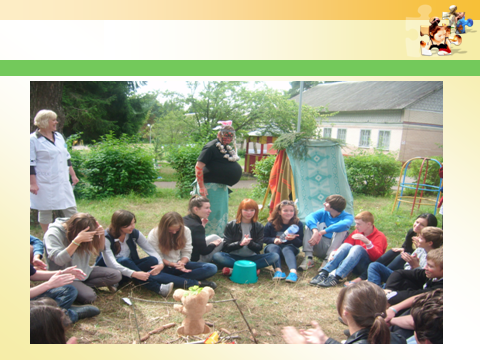 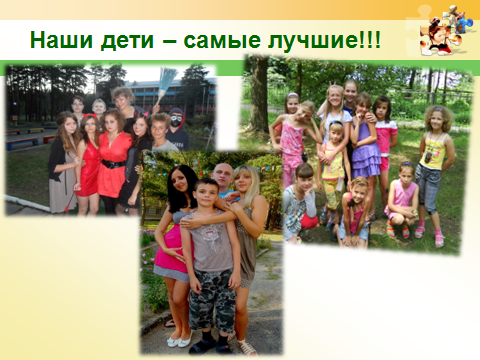 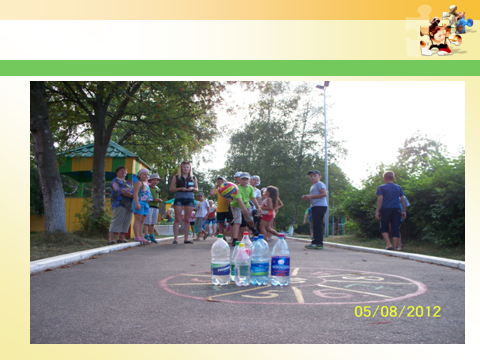 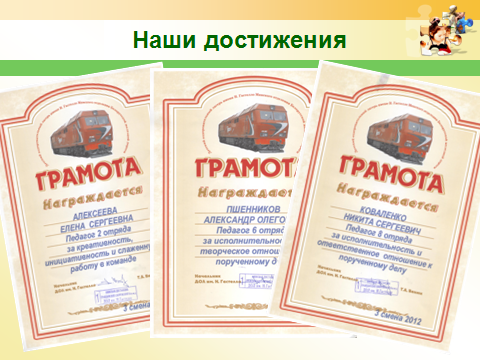 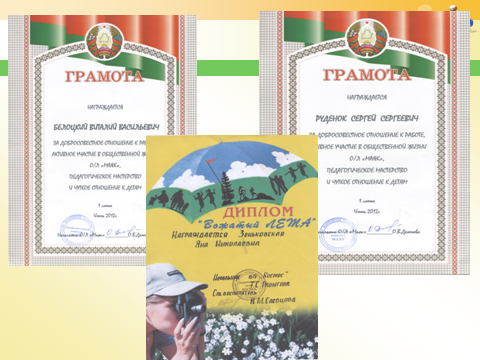 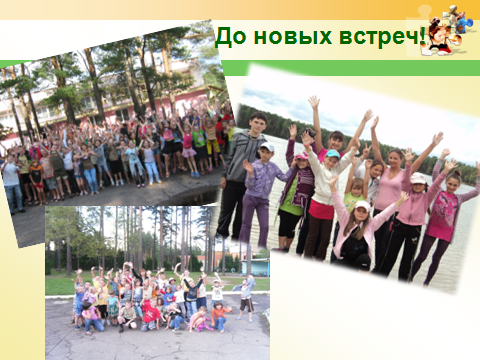 